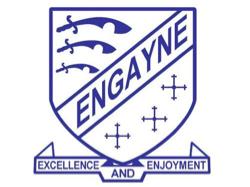 LONDON BOROUGH OF HAVERINGENGAYNE PRIMARY SCHOOLHeadteacher : Mrs SankeyAPPLICATION FORM FOR BREAKFAST CLUBChild’s name……………………………………………………………………Date of birth……………………….Address………………………………………………………………………………………………………………………..……………………………………………………………………………………………………………………………………..Telephone number (This must be a number on which you can be reached between 7.45am and 9.00am in case of emergency).Emergency Contact Number (Please state name and relationship of contact)………………………………………………………………………………………………………………………………………Days you wish your child to attend, please tick appropriate box(es)Monday	Tuesday	Wednesday	Thursday	Friday	    [   ]                     [   ]                        [   ]                  [   ]                  [   ]Date you wish your child to start Breakfast Club…………………………………………………………………………………………………………………………………….Please state any foods allergies or medical needs your child has.…………………………………………………………………………………………………………………………………….Parent/Carer’s signature………………………………………………………………Date………………………Parent/Carer’s name (please print)…………………………………………………………………………….. *Please return this form to school office and register your child’s place on the SchoolCloud via the school website.Please note application does not guarantee a place.Office use: Form complete  [    ]   SchoolCloud  [    ]   SQuid  [    ]